REQUERIMENTO  À Diretoria Registro AcadêmicoDADOS DO REQUERENTE (Docente):DADOS DO COMPONENTE / TURMA:DADOS DA SOLICITAÇÃO: (Se o solicitante estiver sendo representado pelo procurador, deve-se anexar cópia autenticada da procuração com firma reconhecida)JUSTIFICATIVA PELA RETIFICAÇÃO FORA DO PRAZO ESTABELECIDO NO CALENDÁRIO:OBSERVAÇÕES:- Esse documento é individual por turma, pois será arquivado na pasta do discente. - Este documento deve ter as assinaturas pedidas. (USAR SIPAC DOCUMENTOS)- Deve ser anexado o diário da Turma, emitido do SIGAA.- Em caso de Implante de Notas, anexar Plano de Ensino da Turma, Mapa de frequência e Notas da turma (modelo site Proen).- Em caso de Implante de Notas, anexar ata do NDE assinada, que justifique a solicitação e aprove.Para maiores informações entre em contato pelo e-mail cac.dra@ufopa.edu.br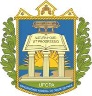 PRÓ-REITORIA DE ENSINO DE GRADUAÇÃOUNIVERSIDADE FEDERAL DO OESTE DO PARÁRETIFICAÇÃO DE NOTA E FREQUÊNCIANome: Nome: Matrícula/Siape:Telefone:E-mail:Instituto/Campus:Curso:Curso:Código do Componente/Turma: Nome do Componente:Período Letivo:Docente Responsavél:Unidade Acadêmica/CampusUnidade Acadêmica/Campus(    )  Retificação  de Nota(   ) Retificação de Frequência(   ) Implantação de Nota e frequência* AtualAtualAtualAtualAtualMatrículadiscenteNome Completo do DiscenteNome Completo do DiscenteNome Completo do DiscenteNota 1Nota 2Nota 3Média FinalFrequencia(em %)CorrigidaCorrigidaCorrigidaCorrigidaCorrigidaMatrículadiscenteNome Completo do DiscenteNome Completo do DiscenteNome Completo do DiscenteNota 1Nota 2Nota 3Média FinalFrequencia(em %)Assinatura do Coordenador (a) do CursoAssinatura do Docente Responsavél pela TurmaAssinatura do Coordenador Acadêmico da Unidade_____________de____de______._____________de____de______._____________de____de______.